Character MapSelect one major character and complete the Character Map. For descriptions and resolutions, provide 30-word description that addresses Who, What, Where, Why, and When. Resolution for individual characters may be one sentence. Table will expand as needed.Names: 														List of Character Traits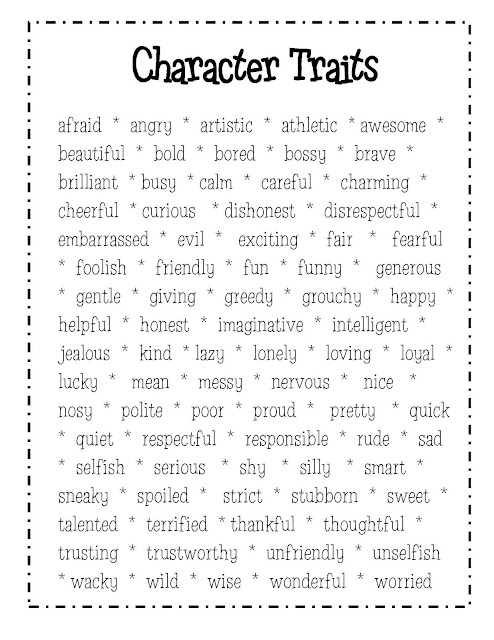 Name and Role of CharacterDescription of Character5 Character Traits (see page 2)Why You Selected this CharacterCharacter’s Primary IssueCharacter’s Primary IssueDescriptionResolutionCharacter’s Secondary IssueCharacter’s Secondary IssueDescriptionResolutionWho Helps Character and HowHow Character Matures over Time